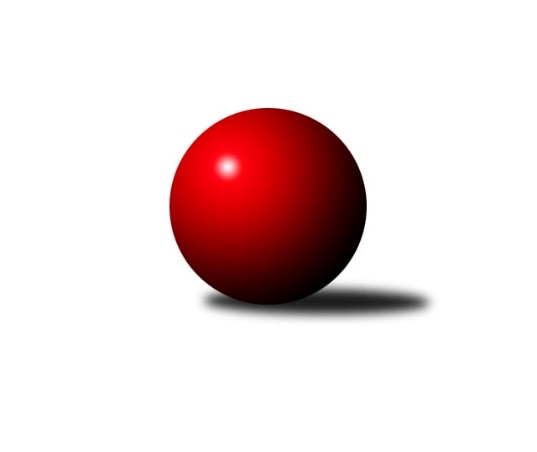 Č.6Ročník 2018/2019	8.6.2024 Okresní přebor - skupina B 2018/2019Statistika 6. kolaTabulka družstev:		družstvo	záp	výh	rem	proh	skore	sety	průměr	body	plné	dorážka	chyby	1.	TJ Sokol Duchcov B	6	5	0	1	28.0 : 8.0 	(33.5 : 14.5)	1647	10	1137	510	33.2	2.	KK Hvězda Trnovany C	6	5	0	1	25.0 : 11.0 	(26.0 : 22.0)	1519	10	1105	414	43.8	3.	KO Česká Kamenice B	5	4	0	1	23.0 : 7.0 	(32.0 : 8.0)	1551	8	1109	442	40.4	4.	TJ Union Děčín	5	3	1	1	20.0 : 10.0 	(25.0 : 15.0)	1533	7	1098	435	42.8	5.	TJ Lokomotiva Ústí n. L. C	6	3	1	2	20.0 : 16.0 	(26.0 : 22.0)	1555	7	1109	446	41.5	6.	ASK Lovosice B	5	3	0	2	18.0 : 12.0 	(21.5 : 18.5)	1585	6	1102	483	41.8	7.	Sokol Roudnice nad Labem	5	3	0	2	17.0 : 13.0 	(24.5 : 15.5)	1569	6	1089	479	31.8	8.	TJ Teplice Letná C	6	3	0	3	18.0 : 18.0 	(26.0 : 22.0)	1602	6	1134	468	43.3	9.	Sokol Ústí nad Labem C	6	3	0	3	18.0 : 18.0 	(24.5 : 23.5)	1501	6	1067	434	41	10.	Sokol Ústí nad Labem B	5	2	0	3	10.0 : 20.0 	(11.5 : 28.5)	1479	4	1083	396	51.2	11.	SKK Bohušovice C	6	1	0	5	11.0 : 25.0 	(19.0 : 29.0)	1392	2	1012	380	53.3	12.	TJ Kovostroj Děčín C	5	0	0	5	6.0 : 24.0 	(8.5 : 31.5)	1468	0	1067	401	48.2	13.	TJ Teplice Letná D	6	0	0	6	2.0 : 34.0 	(10.0 : 38.0)	1388	0	1013	375	62Tabulka doma:		družstvo	záp	výh	rem	proh	skore	sety	průměr	body	maximum	minimum	1.	KO Česká Kamenice B	3	3	0	0	16.0 : 2.0 	(22.0 : 2.0)	1585	6	1646	1512	2.	KK Hvězda Trnovany C	3	3	0	0	15.0 : 3.0 	(16.0 : 8.0)	1588	6	1611	1570	3.	Sokol Ústí nad Labem C	4	3	0	1	15.0 : 9.0 	(17.5 : 14.5)	1543	6	1566	1500	4.	TJ Union Děčín	2	2	0	0	11.0 : 1.0 	(13.0 : 3.0)	1442	4	1475	1408	5.	ASK Lovosice B	2	2	0	0	10.0 : 2.0 	(10.5 : 5.5)	1571	4	1632	1510	6.	Sokol Ústí nad Labem B	2	2	0	0	9.0 : 3.0 	(9.5 : 6.5)	1502	4	1548	1455	7.	Sokol Roudnice nad Labem	3	2	0	1	13.0 : 5.0 	(18.0 : 6.0)	1607	4	1682	1555	8.	TJ Sokol Duchcov B	3	2	0	1	13.0 : 5.0 	(17.0 : 7.0)	1698	4	1738	1653	9.	TJ Lokomotiva Ústí n. L. C	3	1	1	1	9.0 : 9.0 	(15.0 : 9.0)	1645	3	1656	1638	10.	TJ Teplice Letná C	3	1	0	2	8.0 : 10.0 	(13.0 : 11.0)	1551	2	1589	1511	11.	SKK Bohušovice C	4	1	0	3	8.0 : 16.0 	(14.5 : 17.5)	1484	2	1565	1433	12.	TJ Kovostroj Děčín C	1	0	0	1	1.0 : 5.0 	(1.0 : 7.0)	1484	0	1484	1484	13.	TJ Teplice Letná D	3	0	0	3	2.0 : 16.0 	(8.0 : 16.0)	1436	0	1473	1389Tabulka venku:		družstvo	záp	výh	rem	proh	skore	sety	průměr	body	maximum	minimum	1.	TJ Sokol Duchcov B	3	3	0	0	15.0 : 3.0 	(16.5 : 7.5)	1629	6	1675	1587	2.	TJ Lokomotiva Ústí n. L. C	3	2	0	1	11.0 : 7.0 	(11.0 : 13.0)	1525	4	1543	1515	3.	TJ Teplice Letná C	3	2	0	1	10.0 : 8.0 	(13.0 : 11.0)	1620	4	1686	1514	4.	KK Hvězda Trnovany C	3	2	0	1	10.0 : 8.0 	(10.0 : 14.0)	1496	4	1662	1339	5.	TJ Union Děčín	3	1	1	1	9.0 : 9.0 	(12.0 : 12.0)	1564	3	1607	1499	6.	KO Česká Kamenice B	2	1	0	1	7.0 : 5.0 	(10.0 : 6.0)	1535	2	1568	1501	7.	Sokol Roudnice nad Labem	2	1	0	1	4.0 : 8.0 	(6.5 : 9.5)	1550	2	1589	1510	8.	ASK Lovosice B	3	1	0	2	8.0 : 10.0 	(11.0 : 13.0)	1589	2	1631	1558	9.	Sokol Ústí nad Labem C	2	0	0	2	3.0 : 9.0 	(7.0 : 9.0)	1493	0	1522	1463	10.	SKK Bohušovice C	2	0	0	2	3.0 : 9.0 	(4.5 : 11.5)	1346	0	1367	1325	11.	Sokol Ústí nad Labem B	3	0	0	3	1.0 : 17.0 	(2.0 : 22.0)	1472	0	1512	1419	12.	TJ Teplice Letná D	3	0	0	3	0.0 : 18.0 	(2.0 : 22.0)	1372	0	1463	1216	13.	TJ Kovostroj Děčín C	4	0	0	4	5.0 : 19.0 	(7.5 : 24.5)	1464	0	1563	1398Tabulka podzimní části:		družstvo	záp	výh	rem	proh	skore	sety	průměr	body	doma	venku	1.	TJ Sokol Duchcov B	6	5	0	1	28.0 : 8.0 	(33.5 : 14.5)	1647	10 	2 	0 	1 	3 	0 	0	2.	KK Hvězda Trnovany C	6	5	0	1	25.0 : 11.0 	(26.0 : 22.0)	1519	10 	3 	0 	0 	2 	0 	1	3.	KO Česká Kamenice B	5	4	0	1	23.0 : 7.0 	(32.0 : 8.0)	1551	8 	3 	0 	0 	1 	0 	1	4.	TJ Union Děčín	5	3	1	1	20.0 : 10.0 	(25.0 : 15.0)	1533	7 	2 	0 	0 	1 	1 	1	5.	TJ Lokomotiva Ústí n. L. C	6	3	1	2	20.0 : 16.0 	(26.0 : 22.0)	1555	7 	1 	1 	1 	2 	0 	1	6.	ASK Lovosice B	5	3	0	2	18.0 : 12.0 	(21.5 : 18.5)	1585	6 	2 	0 	0 	1 	0 	2	7.	Sokol Roudnice nad Labem	5	3	0	2	17.0 : 13.0 	(24.5 : 15.5)	1569	6 	2 	0 	1 	1 	0 	1	8.	TJ Teplice Letná C	6	3	0	3	18.0 : 18.0 	(26.0 : 22.0)	1602	6 	1 	0 	2 	2 	0 	1	9.	Sokol Ústí nad Labem C	6	3	0	3	18.0 : 18.0 	(24.5 : 23.5)	1501	6 	3 	0 	1 	0 	0 	2	10.	Sokol Ústí nad Labem B	5	2	0	3	10.0 : 20.0 	(11.5 : 28.5)	1479	4 	2 	0 	0 	0 	0 	3	11.	SKK Bohušovice C	6	1	0	5	11.0 : 25.0 	(19.0 : 29.0)	1392	2 	1 	0 	3 	0 	0 	2	12.	TJ Kovostroj Děčín C	5	0	0	5	6.0 : 24.0 	(8.5 : 31.5)	1468	0 	0 	0 	1 	0 	0 	4	13.	TJ Teplice Letná D	6	0	0	6	2.0 : 34.0 	(10.0 : 38.0)	1388	0 	0 	0 	3 	0 	0 	3Tabulka jarní části:		družstvo	záp	výh	rem	proh	skore	sety	průměr	body	doma	venku	1.	Sokol Ústí nad Labem B	0	0	0	0	0.0 : 0.0 	(0.0 : 0.0)	0	0 	0 	0 	0 	0 	0 	0 	2.	ASK Lovosice B	0	0	0	0	0.0 : 0.0 	(0.0 : 0.0)	0	0 	0 	0 	0 	0 	0 	0 	3.	Sokol Ústí nad Labem C	0	0	0	0	0.0 : 0.0 	(0.0 : 0.0)	0	0 	0 	0 	0 	0 	0 	0 	4.	Sokol Roudnice nad Labem	0	0	0	0	0.0 : 0.0 	(0.0 : 0.0)	0	0 	0 	0 	0 	0 	0 	0 	5.	TJ Lokomotiva Ústí n. L. C	0	0	0	0	0.0 : 0.0 	(0.0 : 0.0)	0	0 	0 	0 	0 	0 	0 	0 	6.	SKK Bohušovice C	0	0	0	0	0.0 : 0.0 	(0.0 : 0.0)	0	0 	0 	0 	0 	0 	0 	0 	7.	TJ Union Děčín	0	0	0	0	0.0 : 0.0 	(0.0 : 0.0)	0	0 	0 	0 	0 	0 	0 	0 	8.	TJ Teplice Letná C	0	0	0	0	0.0 : 0.0 	(0.0 : 0.0)	0	0 	0 	0 	0 	0 	0 	0 	9.	KK Hvězda Trnovany C	0	0	0	0	0.0 : 0.0 	(0.0 : 0.0)	0	0 	0 	0 	0 	0 	0 	0 	10.	TJ Teplice Letná D	0	0	0	0	0.0 : 0.0 	(0.0 : 0.0)	0	0 	0 	0 	0 	0 	0 	0 	11.	KO Česká Kamenice B	0	0	0	0	0.0 : 0.0 	(0.0 : 0.0)	0	0 	0 	0 	0 	0 	0 	0 	12.	TJ Kovostroj Děčín C	0	0	0	0	0.0 : 0.0 	(0.0 : 0.0)	0	0 	0 	0 	0 	0 	0 	0 	13.	TJ Sokol Duchcov B	0	0	0	0	0.0 : 0.0 	(0.0 : 0.0)	0	0 	0 	0 	0 	0 	0 	0 Zisk bodů pro družstvo:		jméno hráče	družstvo	body	zápasy	v %	dílčí body	sety	v %	1.	Miroslava Žáková 	TJ Sokol Duchcov B 	5	/	5	(100%)	9.5	/	10	(95%)	2.	Milan Nový 	KK Hvězda Trnovany C 	5	/	5	(100%)	6	/	10	(60%)	3.	Josef Otta ml.	TJ Sokol Duchcov B 	5	/	6	(83%)	10	/	12	(83%)	4.	Jiří Müller 	TJ Sokol Duchcov B 	5	/	6	(83%)	9	/	12	(75%)	5.	Zdenek Ramajzl 	TJ Lokomotiva Ústí n. L. C 	5	/	6	(83%)	8	/	12	(67%)	6.	Petr Kumstát 	TJ Union Děčín 	4	/	4	(100%)	8	/	8	(100%)	7.	Martin Soukup 	TJ Teplice Letná C 	4	/	4	(100%)	8	/	8	(100%)	8.	Zdeněk Šimáček 	ASK Lovosice B 	4	/	4	(100%)	7	/	8	(88%)	9.	Milan Pecha st.	TJ Union Děčín 	4	/	4	(100%)	5	/	8	(63%)	10.	Lubomír Holý 	KO Česká Kamenice B 	4	/	5	(80%)	9	/	10	(90%)	11.	Michal Bruthans 	Sokol Roudnice nad Labem 	4	/	5	(80%)	9	/	10	(90%)	12.	Jaroslav Kuneš 	Sokol Ústí nad Labem C 	4	/	5	(80%)	7	/	10	(70%)	13.	Pavlína Kubitová 	KK Hvězda Trnovany C 	4	/	6	(67%)	8	/	12	(67%)	14.	Eva Říhová 	KO Česká Kamenice B 	3	/	3	(100%)	6	/	6	(100%)	15.	Václav Dlouhý 	TJ Union Děčín 	3	/	4	(75%)	5	/	8	(63%)	16.	Petr Zalabák st.	ASK Lovosice B 	3	/	4	(75%)	4.5	/	8	(56%)	17.	Pavel Novák 	SKK Bohušovice C 	3	/	4	(75%)	4.5	/	8	(56%)	18.	Viktor Kováč 	Sokol Ústí nad Labem C 	3	/	4	(75%)	4	/	8	(50%)	19.	Pavel Klíž 	ASK Lovosice B 	3	/	5	(60%)	6	/	10	(60%)	20.	Pavel Nováček 	Sokol Ústí nad Labem C 	3	/	6	(50%)	8.5	/	12	(71%)	21.	Jan Brhlík st.	TJ Teplice Letná C 	3	/	6	(50%)	7	/	12	(58%)	22.	Jitka Šálková 	KK Hvězda Trnovany C 	3	/	6	(50%)	5	/	12	(42%)	23.	Olga Urbanová 	KO Česká Kamenice B 	2	/	2	(100%)	4	/	4	(100%)	24.	Libor Hekerle 	KO Česká Kamenice B 	2	/	2	(100%)	3	/	4	(75%)	25.	Jitka Sottnerová 	TJ Lokomotiva Ústí n. L. C 	2	/	3	(67%)	5	/	6	(83%)	26.	Jana Zvěřinová 	TJ Teplice Letná C 	2	/	3	(67%)	5	/	6	(83%)	27.	Věra Šimečková 	KO Česká Kamenice B 	2	/	3	(67%)	5	/	6	(83%)	28.	Jan Klíma 	SKK Bohušovice C 	2	/	3	(67%)	5	/	6	(83%)	29.	Miroslava Zemánková 	KK Hvězda Trnovany C 	2	/	3	(67%)	3	/	6	(50%)	30.	Miroslav Šimic 	TJ Kovostroj Děčín C 	2	/	3	(67%)	3	/	6	(50%)	31.	Petr Kalina 	ASK Lovosice B 	2	/	3	(67%)	2	/	6	(33%)	32.	Pavel Mihalík 	Sokol Ústí nad Labem B 	2	/	4	(50%)	4	/	8	(50%)	33.	Josef Kecher 	Sokol Roudnice nad Labem 	2	/	4	(50%)	4	/	8	(50%)	34.	Milan Wundrawitz 	Sokol Ústí nad Labem B 	2	/	4	(50%)	4	/	8	(50%)	35.	Eva Staňková 	TJ Teplice Letná C 	2	/	4	(50%)	3	/	8	(38%)	36.	Josef Otta st.	TJ Sokol Duchcov B 	2	/	4	(50%)	2	/	8	(25%)	37.	Jiří Woš 	Sokol Roudnice nad Labem 	2	/	5	(40%)	5.5	/	10	(55%)	38.	Zdeněk Rauner 	TJ Lokomotiva Ústí n. L. C 	2	/	5	(40%)	4	/	10	(40%)	39.	Alois Haluska 	Sokol Roudnice nad Labem 	2	/	5	(40%)	4	/	10	(40%)	40.	Simona Puschová 	Sokol Ústí nad Labem C 	2	/	5	(40%)	3	/	10	(30%)	41.	Čestmír Dvořák 	TJ Kovostroj Děčín C 	2	/	5	(40%)	3	/	10	(30%)	42.	Markéta Hofmanová 	TJ Sokol Duchcov B 	1	/	1	(100%)	2	/	2	(100%)	43.	Barbora Salajková Němečková 	KK Hvězda Trnovany C 	1	/	1	(100%)	2	/	2	(100%)	44.	Petr Došek 	Sokol Roudnice nad Labem 	1	/	1	(100%)	2	/	2	(100%)	45.	Ivan Čeloud 	SKK Bohušovice C 	1	/	1	(100%)	1	/	2	(50%)	46.	Jiří Říha 	TJ Teplice Letná D 	1	/	2	(50%)	3	/	4	(75%)	47.	Karel Beran 	KO Česká Kamenice B 	1	/	2	(50%)	3	/	4	(75%)	48.	Jan Baco 	TJ Union Děčín 	1	/	2	(50%)	2	/	4	(50%)	49.	Petr Prouza ml.	SKK Bohušovice C 	1	/	2	(50%)	2	/	4	(50%)	50.	Václav Pavelka 	TJ Union Děčín 	1	/	2	(50%)	1	/	4	(25%)	51.	Martin Dítě 	TJ Union Děčín 	1	/	3	(33%)	4	/	6	(67%)	52.	Jaroslav Filip 	TJ Teplice Letná C 	1	/	3	(33%)	3	/	6	(50%)	53.	Květuše Strachoňová 	TJ Lokomotiva Ústí n. L. C 	1	/	3	(33%)	3	/	6	(50%)	54.	Petr Prouza st.	SKK Bohušovice C 	1	/	3	(33%)	2.5	/	6	(42%)	55.	Jan Chvátal 	KO Česká Kamenice B 	1	/	3	(33%)	2	/	6	(33%)	56.	Alexandr Moróc 	TJ Lokomotiva Ústí n. L. C 	1	/	3	(33%)	2	/	6	(33%)	57.	Jiří Houdek 	TJ Kovostroj Děčín C 	1	/	3	(33%)	1.5	/	6	(25%)	58.	Josef Růžička 	Sokol Ústí nad Labem B 	1	/	3	(33%)	1	/	6	(17%)	59.	Miroslav Jiroušek 	TJ Kovostroj Děčín C 	1	/	3	(33%)	1	/	6	(17%)	60.	Jiří Kyral 	Sokol Ústí nad Labem B 	1	/	3	(33%)	1	/	6	(17%)	61.	Marcela Bořutová 	TJ Lokomotiva Ústí n. L. C 	1	/	4	(25%)	4	/	8	(50%)	62.	Michal Horňák 	TJ Teplice Letná D 	1	/	4	(25%)	2	/	8	(25%)	63.	Petr Gryc 	SKK Bohušovice C 	1	/	5	(20%)	4	/	10	(40%)	64.	Tomáš Abert 	TJ Sokol Duchcov B 	0	/	1	(0%)	1	/	2	(50%)	65.	Vladimír Hroněk 	TJ Teplice Letná D 	0	/	1	(0%)	1	/	2	(50%)	66.	Jiří Martínek 	SKK Bohušovice C 	0	/	1	(0%)	0	/	2	(0%)	67.	Martin Kubištík ml.	TJ Teplice Letná C 	0	/	1	(0%)	0	/	2	(0%)	68.	Magdalena Šabatová 	SKK Bohušovice C 	0	/	1	(0%)	0	/	2	(0%)	69.	Lenka Bůžková 	KK Hvězda Trnovany C 	0	/	2	(0%)	2	/	4	(50%)	70.	Eva Kuchařová 	ASK Lovosice B 	0	/	2	(0%)	1	/	4	(25%)	71.	Jana Němečková 	TJ Teplice Letná D 	0	/	2	(0%)	0	/	4	(0%)	72.	Karel Zatočil 	Sokol Ústí nad Labem C 	0	/	3	(0%)	1	/	6	(17%)	73.	Petr Saksun 	TJ Teplice Letná D 	0	/	3	(0%)	1	/	6	(17%)	74.	Jindřich Hruška 	TJ Teplice Letná C 	0	/	3	(0%)	0	/	6	(0%)	75.	Sylva Vahalová 	SKK Bohušovice C 	0	/	3	(0%)	0	/	6	(0%)	76.	Sabina Dudešková 	TJ Teplice Letná D 	0	/	3	(0%)	0	/	6	(0%)	77.	Martin Pokorný 	TJ Teplice Letná D 	0	/	4	(0%)	1	/	8	(13%)	78.	Markéta Matějáková 	TJ Teplice Letná D 	0	/	5	(0%)	2	/	10	(20%)	79.	Vladimír Mihalík 	Sokol Ústí nad Labem B 	0	/	5	(0%)	1	/	10	(10%)	80.	Mirka Bednářová 	TJ Kovostroj Děčín C 	0	/	5	(0%)	0	/	10	(0%)Průměry na kuželnách:		kuželna	průměr	plné	dorážka	chyby	výkon na hráče	1.	Duchcov, 1-4	1641	1149	492	43.3	(410.3)	2.	TJ Lokomotiva Ústí nad Labem, 1-4	1628	1165	462	37.3	(407.0)	3.	Kovostroj Děčín, 1-2	1585	1119	465	37.0	(396.3)	4.	Roudnice, 1-2	1556	1092	464	38.0	(389.2)	5.	Hvězda Trnovany, 1-2	1551	1116	435	48.0	(387.9)	6.	TJ Teplice Letná, 1-2	1550	1116	434	47.0	(387.6)	7.	Bohušovice, 1-4	1514	1070	443	39.9	(378.6)	8.	Česká Kamenice, 1-2	1513	1076	437	43.3	(378.3)	9.	Sokol Ústí, 1-2	1512	1087	425	45.0	(378.1)	10.	TJ Teplice Letná, 3-4	1445	1060	384	62.0	(361.3)	11.	Union Děčín, 1-2	1359	1006	353	58.0	(339.9)	12.	- volno -, 1-4	0	0	0	0.0	(0.0)Nejlepší výkony na kuželnách:Duchcov, 1-4TJ Sokol Duchcov B	1738	5. kolo	Zdeněk Šimáček 	ASK Lovosice B	507	6. koloTJ Sokol Duchcov B	1704	6. kolo	Markéta Hofmanová 	TJ Sokol Duchcov B	474	2. koloTJ Teplice Letná C	1659	2. kolo	Jan Brhlík st.	TJ Teplice Letná C	461	2. koloTJ Sokol Duchcov B	1653	2. kolo	Josef Otta ml.	TJ Sokol Duchcov B	460	2. koloASK Lovosice B	1631	6. kolo	Jiří Müller 	TJ Sokol Duchcov B	458	6. koloTJ Teplice Letná D	1463	5. kolo	Josef Otta ml.	TJ Sokol Duchcov B	453	6. kolo		. kolo	Miroslava Žáková 	TJ Sokol Duchcov B	451	5. kolo		. kolo	Josef Otta ml.	TJ Sokol Duchcov B	444	5. kolo		. kolo	Jana Zvěřinová 	TJ Teplice Letná C	435	2. kolo		. kolo	Petr Zalabák st.	ASK Lovosice B	434	6. koloTJ Lokomotiva Ústí nad Labem, 1-4KK Hvězda Trnovany C	1662	5. kolo	Pavlína Kubitová 	KK Hvězda Trnovany C	440	5. koloTJ Lokomotiva Ústí n. L. C	1656	4. kolo	Zdeněk Rauner 	TJ Lokomotiva Ústí n. L. C	439	4. koloTJ Lokomotiva Ústí n. L. C	1642	1. kolo	Alexandr Moróc 	TJ Lokomotiva Ústí n. L. C	432	1. koloTJ Lokomotiva Ústí n. L. C	1638	5. kolo	Václav Dlouhý 	TJ Union Děčín	424	1. koloTJ Union Děčín	1607	1. kolo	Marcela Bořutová 	TJ Lokomotiva Ústí n. L. C	424	5. koloTJ Kovostroj Děčín C	1563	4. kolo	Zdenek Ramajzl 	TJ Lokomotiva Ústí n. L. C	422	1. kolo		. kolo	Milan Nový 	KK Hvězda Trnovany C	417	5. kolo		. kolo	Petr Kumstát 	TJ Union Děčín	416	1. kolo		. kolo	Marcela Bořutová 	TJ Lokomotiva Ústí n. L. C	414	4. kolo		. kolo	Jitka Šálková 	KK Hvězda Trnovany C	414	5. koloKovostroj Děčín, 1-2TJ Teplice Letná C	1686	5. kolo	Eva Staňková 	TJ Teplice Letná C	440	5. koloTJ Kovostroj Děčín C	1484	5. kolo	Jana Zvěřinová 	TJ Teplice Letná C	439	5. kolo		. kolo	Jaroslav Filip 	TJ Teplice Letná C	423	5. kolo		. kolo	Miroslav Jiroušek 	TJ Kovostroj Děčín C	404	5. kolo		. kolo	Jan Brhlík st.	TJ Teplice Letná C	384	5. kolo		. kolo	Čestmír Dvořák 	TJ Kovostroj Děčín C	383	5. kolo		. kolo	Mirka Bednářová 	TJ Kovostroj Děčín C	357	5. kolo		. kolo	Jaroslav Zíval 	TJ Kovostroj Děčín C	340	5. koloRoudnice, 1-2Sokol Roudnice nad Labem	1682	6. kolo	Miroslava Žáková 	TJ Sokol Duchcov B	459	3. koloTJ Sokol Duchcov B	1675	3. kolo	Jiří Woš 	Sokol Roudnice nad Labem	439	6. koloSokol Roudnice nad Labem	1584	2. kolo	Michal Bruthans 	Sokol Roudnice nad Labem	437	2. koloSokol Roudnice nad Labem	1555	3. kolo	Josef Otta ml.	TJ Sokol Duchcov B	428	3. koloTJ Teplice Letná D	1437	2. kolo	Alois Haluska 	Sokol Roudnice nad Labem	421	6. koloTJ Kovostroj Děčín C	1407	6. kolo	Josef Kecher 	Sokol Roudnice nad Labem	421	6. kolo		. kolo	Michal Bruthans 	Sokol Roudnice nad Labem	418	3. kolo		. kolo	Jiří Müller 	TJ Sokol Duchcov B	418	3. kolo		. kolo	Michal Bruthans 	Sokol Roudnice nad Labem	401	6. kolo		. kolo	Jiří Woš 	Sokol Roudnice nad Labem	400	2. koloHvězda Trnovany, 1-2KK Hvězda Trnovany C	1611	1. kolo	Pavlína Kubitová 	KK Hvězda Trnovany C	431	1. koloKK Hvězda Trnovany C	1583	3. kolo	Zdeněk Šimáček 	ASK Lovosice B	422	4. koloKK Hvězda Trnovany C	1570	4. kolo	Jitka Šálková 	KK Hvězda Trnovany C	413	3. koloKO Česká Kamenice B	1568	3. kolo	Lubomír Holý 	KO Česká Kamenice B	409	3. koloASK Lovosice B	1558	4. kolo	Pavlína Kubitová 	KK Hvězda Trnovany C	407	3. koloSokol Ústí nad Labem B	1419	1. kolo	Milan Nový 	KK Hvězda Trnovany C	406	1. kolo		. kolo	Jitka Šálková 	KK Hvězda Trnovany C	406	1. kolo		. kolo	Miroslava Zemánková 	KK Hvězda Trnovany C	406	4. kolo		. kolo	Věra Šimečková 	KO Česká Kamenice B	405	3. kolo		. kolo	Milan Nový 	KK Hvězda Trnovany C	405	3. koloTJ Teplice Letná, 1-2TJ Teplice Letná C	1589	6. kolo	Petr Zalabák st.	ASK Lovosice B	441	3. koloSokol Roudnice nad Labem	1589	1. kolo	Petr Došek 	Sokol Roudnice nad Labem	436	1. koloASK Lovosice B	1579	3. kolo	Martin Soukup 	TJ Teplice Letná C	433	3. koloTJ Teplice Letná C	1552	3. kolo	Jan Brhlík st.	TJ Teplice Letná C	429	6. koloSokol Ústí nad Labem B	1512	6. kolo	Jan Brhlík st.	TJ Teplice Letná C	426	3. koloTJ Teplice Letná C	1511	1. kolo	Martin Soukup 	TJ Teplice Letná C	425	1. kolo		. kolo	Martin Soukup 	TJ Teplice Letná C	425	6. kolo		. kolo	Michal Bruthans 	Sokol Roudnice nad Labem	413	1. kolo		. kolo	Jan Brhlík st.	TJ Teplice Letná C	411	1. kolo		. kolo	Milan Wundrawitz 	Sokol Ústí nad Labem B	408	6. koloBohušovice, 1-4ASK Lovosice B	1632	5. kolo	Zdeněk Šimáček 	ASK Lovosice B	448	2. koloTJ Sokol Duchcov B	1626	4. kolo	Petr Prouza ml.	SKK Bohušovice C	434	3. koloTJ Union Děčín	1586	3. kolo	Pavel Novák 	SKK Bohušovice C	421	1. koloSKK Bohušovice C	1565	3. kolo	Miroslava Žáková 	TJ Sokol Duchcov B	419	4. koloTJ Lokomotiva Ústí n. L. C	1515	6. kolo	Petr Zalabák st.	ASK Lovosice B	417	5. koloSokol Roudnice nad Labem	1510	5. kolo	Josef Otta ml.	TJ Sokol Duchcov B	417	4. koloASK Lovosice B	1510	2. kolo	Václav Dlouhý 	TJ Union Děčín	414	3. koloSKK Bohušovice C	1495	6. kolo	Jitka Sottnerová 	TJ Lokomotiva Ústí n. L. C	414	6. koloSokol Ústí nad Labem C	1463	2. kolo	Zdeněk Šimáček 	ASK Lovosice B	413	5. koloSKK Bohušovice C	1442	1. kolo	Petr Kalina 	ASK Lovosice B	411	5. koloČeská Kamenice, 1-2KO Česká Kamenice B	1646	2. kolo	Eva Říhová 	KO Česká Kamenice B	439	2. koloKO Česká Kamenice B	1596	4. kolo	Věra Šimečková 	KO Česká Kamenice B	433	4. koloTJ Lokomotiva Ústí n. L. C	1516	2. kolo	Věra Šimečková 	KO Česká Kamenice B	417	2. koloKO Česká Kamenice B	1512	5. kolo	Olga Urbanová 	KO Česká Kamenice B	408	2. koloSokol Ústí nad Labem B	1485	4. kolo	Eva Říhová 	KO Česká Kamenice B	404	4. koloSKK Bohušovice C	1325	5. kolo	Lubomír Holý 	KO Česká Kamenice B	400	5. kolo		. kolo	Zdenek Ramajzl 	TJ Lokomotiva Ústí n. L. C	393	2. kolo		. kolo	Milan Wundrawitz 	Sokol Ústí nad Labem B	388	4. kolo		. kolo	Olga Urbanová 	KO Česká Kamenice B	387	4. kolo		. kolo	Marcela Bořutová 	TJ Lokomotiva Ústí n. L. C	385	2. koloSokol Ústí, 1-2TJ Sokol Duchcov B	1587	1. kolo	Jiří Müller 	TJ Sokol Duchcov B	462	1. koloSokol Ústí nad Labem C	1566	6. kolo	Viktor Kováč 	Sokol Ústí nad Labem C	437	6. koloSokol Ústí nad Labem C	1557	4. kolo	Jaroslav Kuneš 	Sokol Ústí nad Labem C	420	5. koloSokol Ústí nad Labem B	1548	5. kolo	Pavel Mihalík 	Sokol Ústí nad Labem B	415	2. koloSokol Ústí nad Labem C	1548	1. kolo	Milan Wundrawitz 	Sokol Ústí nad Labem B	413	5. koloSokol Ústí nad Labem C	1522	5. kolo	Jaroslav Kuneš 	Sokol Ústí nad Labem C	405	6. koloTJ Teplice Letná C	1514	4. kolo	Martin Soukup 	TJ Teplice Letná C	402	4. koloSokol Ústí nad Labem C	1500	3. kolo	Pavel Nováček 	Sokol Ústí nad Labem C	402	4. koloTJ Union Děčín	1499	6. kolo	Pavel Nováček 	Sokol Ústí nad Labem C	401	3. koloTJ Kovostroj Děčín C	1486	3. kolo	Pavel Mihalík 	Sokol Ústí nad Labem B	401	5. koloTJ Teplice Letná, 3-4TJ Lokomotiva Ústí n. L. C	1543	3. kolo	Zdenek Ramajzl 	TJ Lokomotiva Ústí n. L. C	435	3. koloKO Česká Kamenice B	1501	1. kolo	Lubomír Holý 	KO Česká Kamenice B	402	1. koloKK Hvězda Trnovany C	1488	6. kolo	Jiří Říha 	TJ Teplice Letná D	400	6. koloTJ Teplice Letná D	1473	6. kolo	Jana Němečková 	TJ Teplice Letná D	393	3. koloTJ Teplice Letná D	1446	3. kolo	Zdeněk Rauner 	TJ Lokomotiva Ústí n. L. C	392	3. koloTJ Teplice Letná D	1389	1. kolo	Milan Nový 	KK Hvězda Trnovany C	385	6. kolo		. kolo	Michal Horňák 	TJ Teplice Letná D	383	6. kolo		. kolo	Karel Beran 	KO Česká Kamenice B	382	1. kolo		. kolo	Pavlína Kubitová 	KK Hvězda Trnovany C	378	6. kolo		. kolo	Markéta Matějáková 	TJ Teplice Letná D	374	6. koloUnion Děčín, 1-2TJ Union Děčín	1475	2. kolo	Martin Dítě 	TJ Union Děčín	414	2. koloTJ Union Děčín	1408	4. kolo	Petr Kumstát 	TJ Union Děčín	383	2. koloKK Hvězda Trnovany C	1339	2. kolo	Milan Pecha st.	TJ Union Děčín	373	4. koloTJ Teplice Letná D	1216	4. kolo	Václav Pavelka 	TJ Union Děčín	366	2. kolo		. kolo	Petr Kumstát 	TJ Union Děčín	366	4. kolo		. kolo	Václav Dlouhý 	TJ Union Děčín	360	4. kolo		. kolo	Pavlína Kubitová 	KK Hvězda Trnovany C	355	2. kolo		. kolo	Lenka Bůžková 	KK Hvězda Trnovany C	348	2. kolo		. kolo	Michal Horňák 	TJ Teplice Letná D	336	4. kolo		. kolo	Miroslava Zemánková 	KK Hvězda Trnovany C	332	2. kolo- volno -, 1-4Četnost výsledků:	6.0 : 0.0	7x	5.0 : 1.0	9x	4.0 : 2.0	6x	3.0 : 3.0	1x	2.0 : 4.0	6x	1.0 : 5.0	4x	0.0 : 6.0	3x